Zamaluj tyle kół ile jest kropek w kwadracie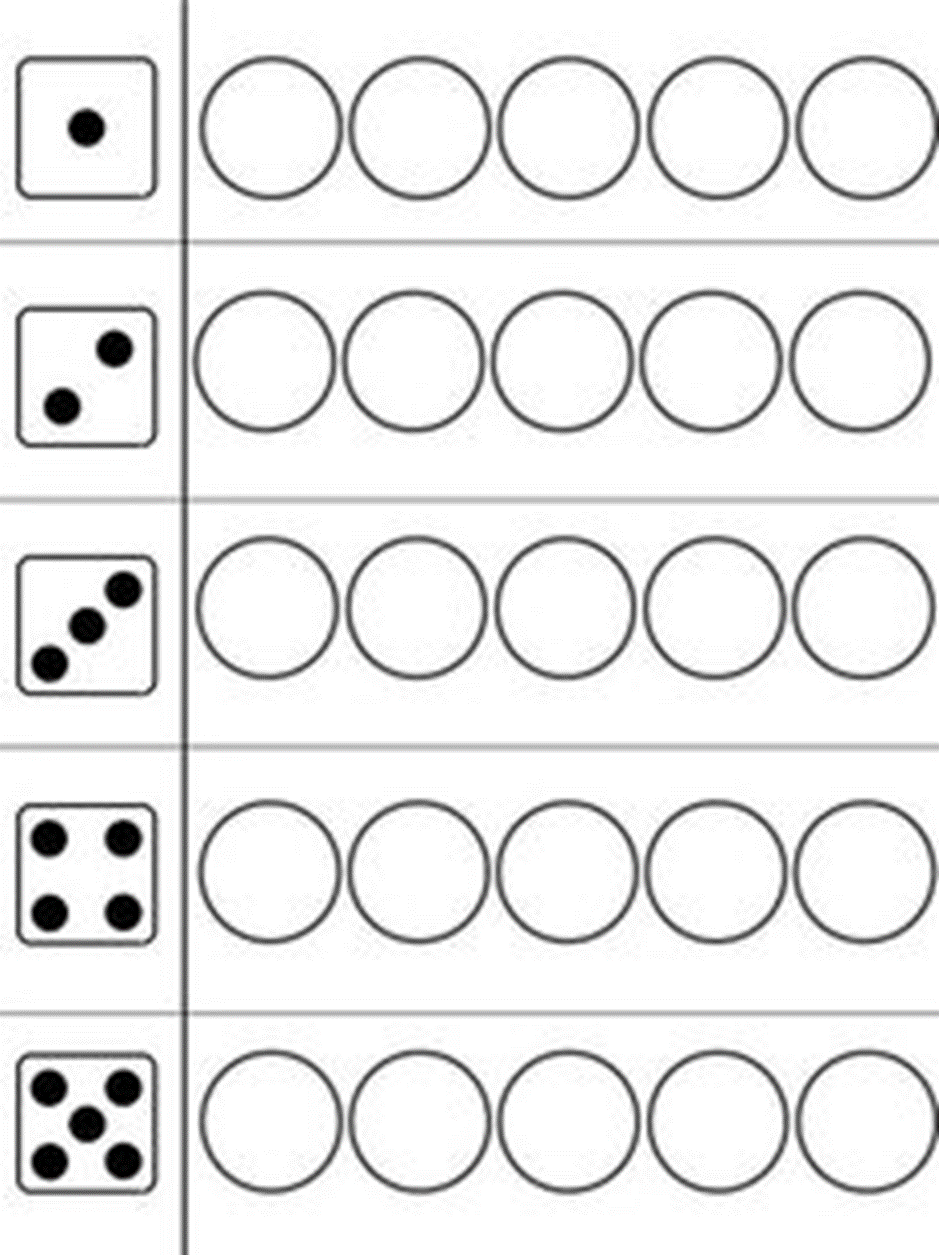 Zamaluj balony zgodnie z podaną liczbą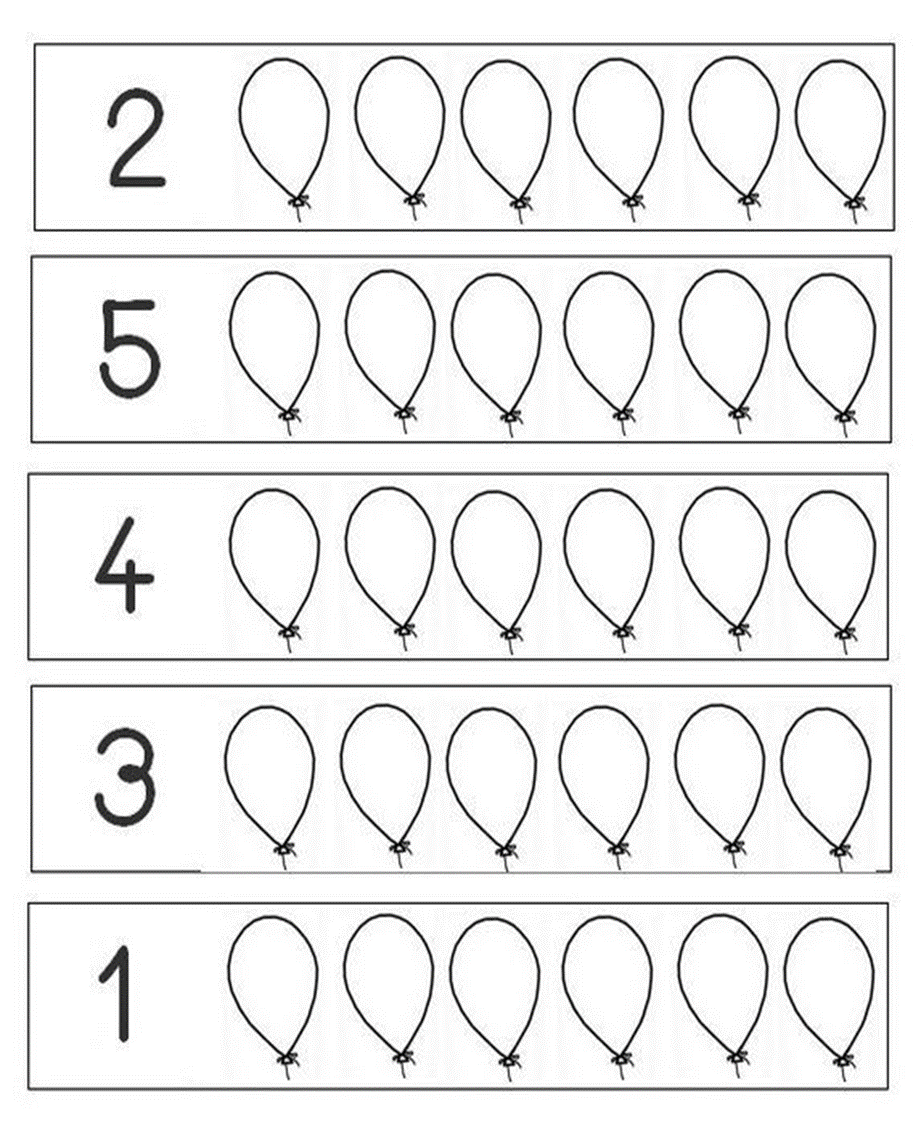 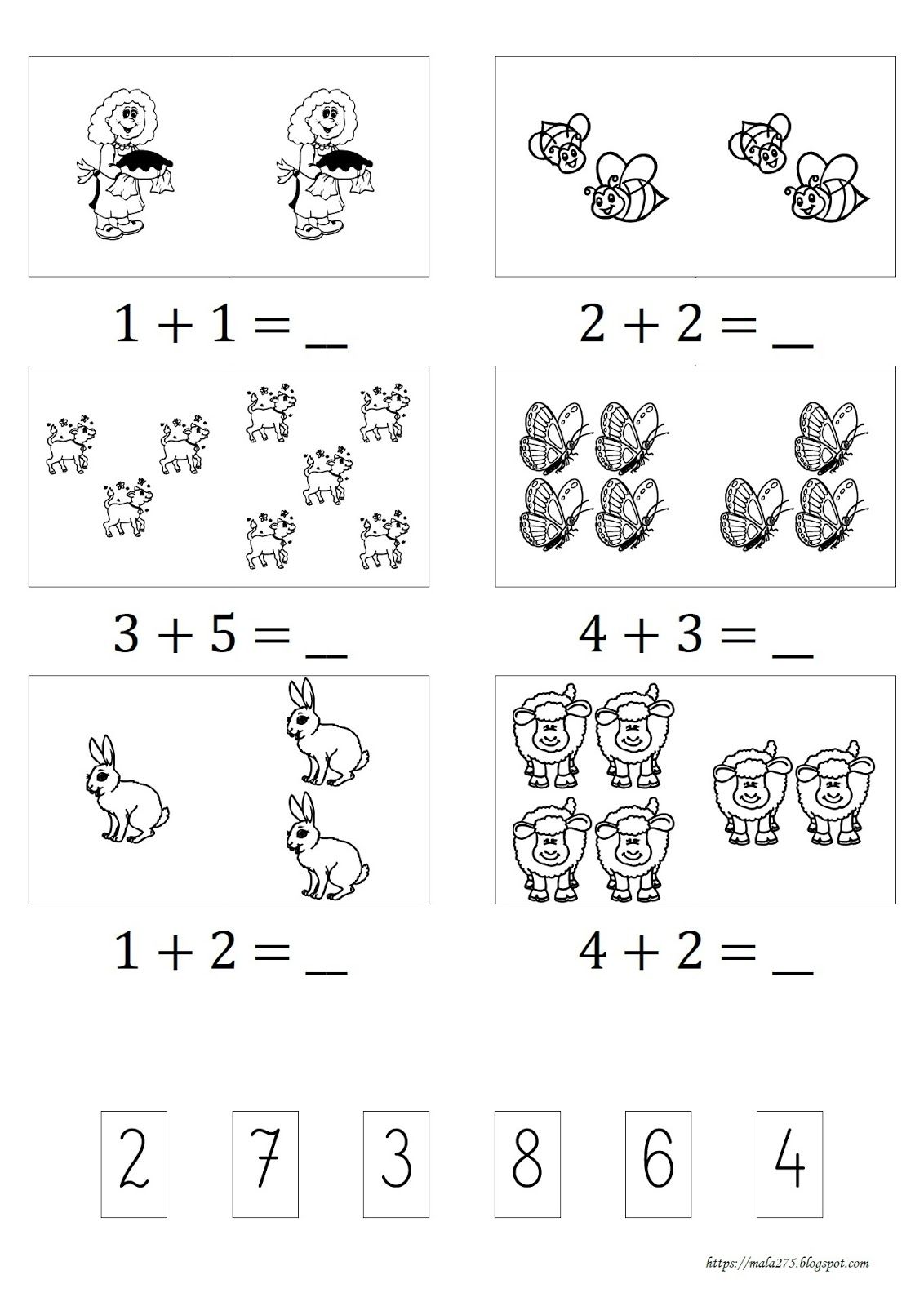 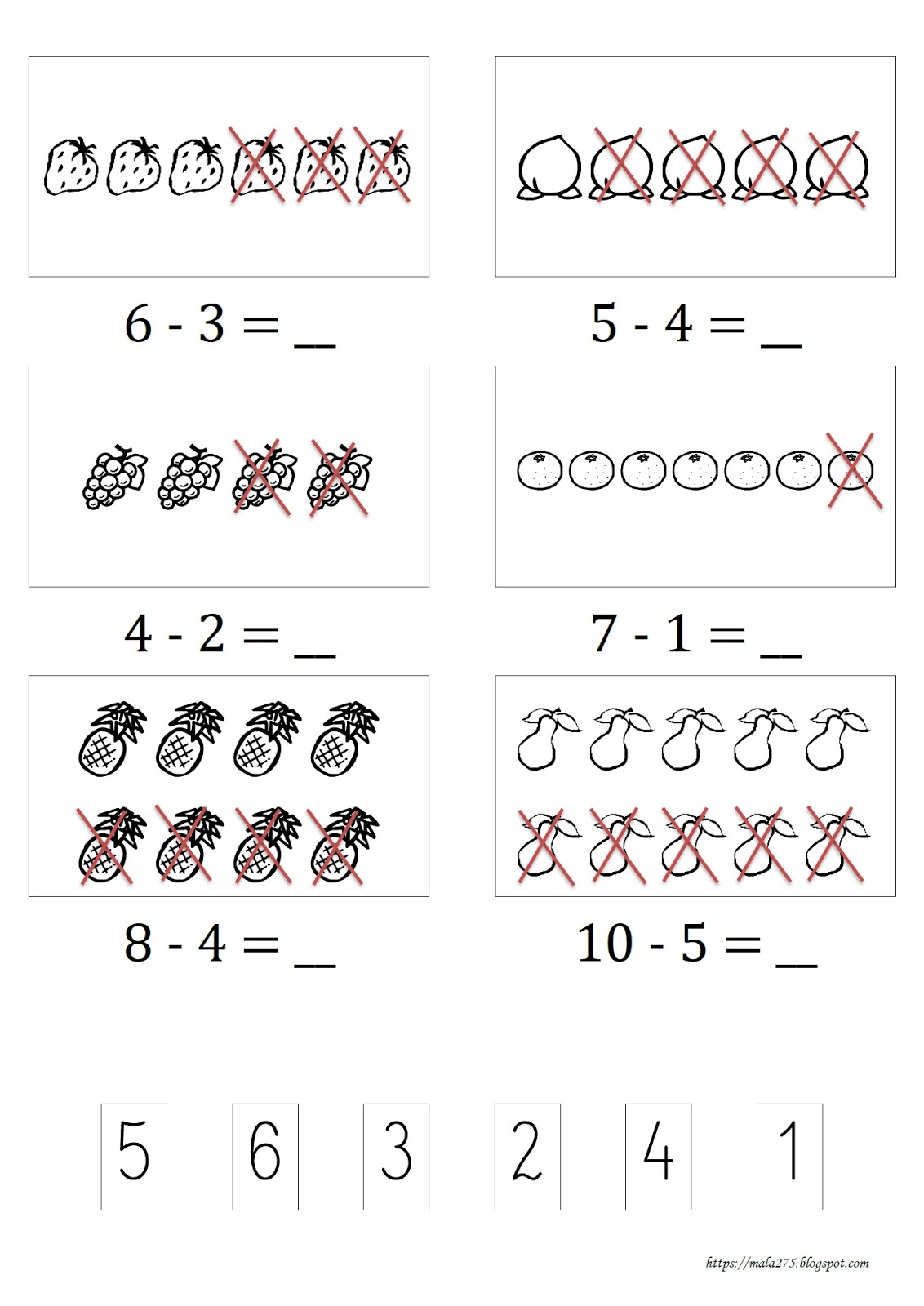 